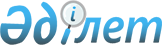 Об утверждении коэффициентов зонирования, учитывающих месторасположение объектов налогообложения в населенных пунктах района имени Габита Мусрепова Северо-Казахстанской областиПостановление акимата района имени Габита Мусрепова Северо-Казахстанской области от 30 ноября 2018 года № 365. Зарегистрировано Департаментом юстиции Северо-Казахстанской области 20 декабря 2018 года № 5086
      В соответствии с пунктом 6 статьи 529 Кодекса Республики Казахстан от 25 декабря 2017 года "О налогах и других обязательных платежах в бюджет (Налоговый кодекс)", с пунктом 7 статьи 37 Закона Республики Казахстан от 23 января 2001 года "О местном государственном управлении и самоуправлении в Республике Казахстан", акимат района имени Габита Мусрепова Северо-Казахстанской области ПОСТАНОВЛЯЕТ:
      1. Утвердить коэффициенты зонирования, учитывающие месторасположение объектов налогообложения в населенных пунктах района имени Габита Мусрепова Северо-Казахстанской области согласно приложению к настоящему постановлению.
      2. Контроль за исполнением настоящего постановления возложить на заместителя акима района имени Габита Мусрепова Северо-Казахстанской области, курирующего данную сферу.
      3. Настоящее постановление подлежит официальному опубликованию и вводится в действие с 1 января 2019 года.
      СОГЛАСОВАНО:
      Руководитель республиканского 
      государственного учреждения
      "Управление государственных доходов 
      по району Габита Мусрепова 
      департамента государственных доходов 
      по Северо – Казахстанской области 
      комитета государственных доходов министерства 
      финансов Республики Казахстан"
      _________А.Сутемгенов 
      "30" ноября 2018 года Коэффициенты зонирования, учитывающие месторасположение объектов налогообложения в населенных пунктах района имени Габита Мусрепова Северо-Казахстанской области 
      Сноска. Приложение в редакции постановления акимата района имени Габита Мусрепова Северо-Казахстанской области от 11.12.2019 № 306 (вводится в действие по истечении десяти календарных дней после дня его первого официального опубликования).
					© 2012. РГП на ПХВ «Институт законодательства и правовой информации Республики Казахстан» Министерства юстиции Республики Казахстан
				
      Аким района 

Б.Жумабеков
Приложение к постановлению акимата района имени Габита Мусрепова Северо-Казахстанской области от "30" ноября 2018 года № 365
№
Объекты налогообложения населенных пунктов
Коэффициенты зонирования
1
Hовоишимский сельский округ
село Hовоишимское I
2
село Hовоишимское II
1,80
село Hовоишимское III
1,55
село Hовоишимское IV
1,5
село Hовоишимское V
1,45
село Hовоишимское VI
1,4
село Hовоишимское VII
1,3
2
Андреевский сельский округ
село Андреевка
1,65
село Жанасу
0,95
село Раисовка
1,85
3
Бирликский сельский округ
село Бирлик
1,9
село Старобелка
1,6
4
Возвышенский сельский округ
село Возвышенка
1,85
село Брилевка
1,05
село Григорьевка
1,15
село Стерлитамак
1,3
село Чернозубовка
1,4
село Куйган
1,05
5
Дружбинский сельский округ
село Дружба
1,65
село Володарское
1,35
село Жарколь
0,95
село Целинное
1,7
6
Кокалажарский сельский округ
село Кокалажар
1,65
село Мадениет
1,25
село Сарыбулак
1,3
7
Кырымбетский сельский округ
село Кырымбет
1,45
село Сокологоровка
1,5
8
Ломоносовский сельский округ
село Ломоносовка
1,9
село Ставрополка
1,75
село Степное
1,4
село Урожайное
1,55
9
Hежинский сельский округ
село Hежинка
1,85
село Буденное
1,35
село Ефимовка
1,5
село Токсан би
1,55
село Куприяновка
0,85
10
Hовосельский сельский округ
село Hовоселовка
1,7
село Мукур
1,4
село Привольное
1,6
11
Рузаевский сельский округ
село Рузаевка
1,8
село Березовка
1,25
село Золотоноша
0,95
село Сарыадыр
1,3
село Сивковка
1,65
село Чернобаевка 
1,2
12
Салкынкольский сельский округ
село Салкынколь
1,65
село Токты
1,45
13
Тахтабродский сельский округ
село Тахтаброд
1,75
село Ковыльное
1,45
село Литвиновка
1,5
село Привольное
0,75
село Рухловка
1,1
14
Червонный сельский округ
село Червонное
1,9
село Пески
1,75
село Узынколь
1,45
15
Чистопольский сельский округ
село Чистополье
1,75
село Дубровка
1,15
село Князевка
1,15
село Симоновка
1,10
село Ялты
1,7
село Гаршино
1,65
16
Шоптыкольский сельский округ
село Шоптыколь
1,7
село Большой Талсай
1,05
село Жарколь
1,05
село Конырсу
1
село Разгульное
1,55
17
Шукыркольский сельский округ
село Шукырколь
1,75
село Карагаш
1,6
село 15 лет Казахстана
1,6